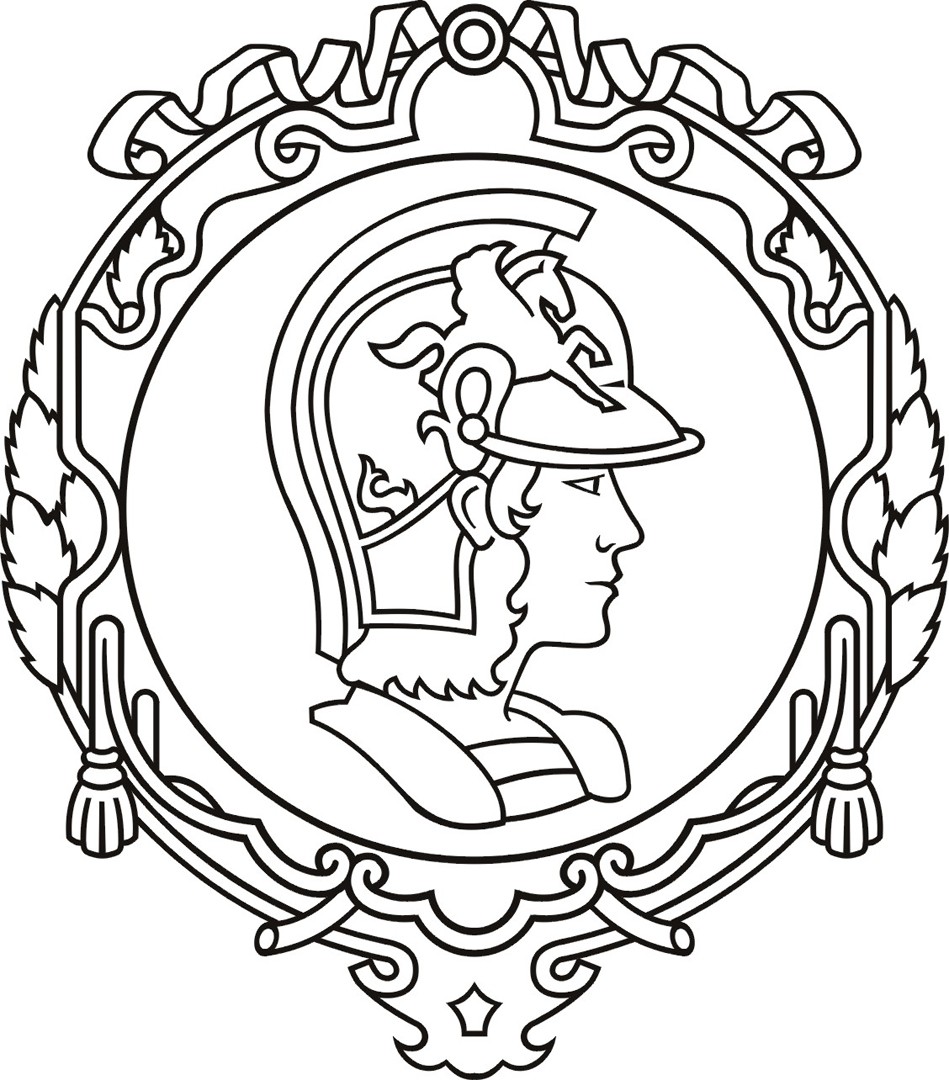 PCS3818 - Engenharia de Sistema de ComputaçãoRelatório da Atividade 3André Hideki Gashu Nishimura - 11325285Gabriel Brandão de Carvalho - 11261941Kevin Taiyo Onishi - 11261361Marco Aurélio Condé Oliveira Prado - 11257605Silas Lima e Silva - 11262233William Abe Fukushima - 11261771São Paulo2023IntroduçãoNeste trabalho, analisamos a arquitetura corporativa de uma empresa selecionada, por meio de dados disponibilizados na internet e utilizando deduções no caso da ausência ou omissão de dados importantes.Empresa SelecionadaSelecionamos, para esta atividade, analisar a arquitetura corporativa do Banco de investimentos Banking and Trading Group Pactual - BTG Pactual S.A. (https://www.btgpactual.com/), fundado em 1983 e com sua sede principal localizada em São Paulo, SP. O BTG possui times que realizam atividades de banco de investimentos, gerenciamento de patrimônio, empréstimo empresarial, venda e troca de ações, gerenciamento de ações, pesquisas em finanças e distribuição de ações de terceiros.Principal foco da empresaO BTG Pactual S.A. é o maior banco de investimentos da América Latina. Ele oferece os mais diversos serviços e produtos relacionados ao mercado financeiro, como opções de investimento/fundos públicos e privados e consultorias financeiras individuais e empresariais. Possui um grande time de economistas e analistas do mercado financeiro, além de contar com um grande time de tecnologia, responsável por desenvolver e manter produtos digitais internos e externos.Principais processos de negócioCriação e gerenciamento de uma conta para clientes (individual ou empresarial)	Por se tratar de um banco, este é um dos principais processos de negócio do BTG Pactual. Todo cliente relacionado ao BTG tem uma conta, que pode ser criada e gerenciada através do aplicativo disponível para dispositivos móveis com sistemas operacionais Android e iOS. Através desta conta, os clientes têm acesso ao grande leque de serviços e produtos oferecidos pelo banco. Com ela é possível realizar transferências monetárias, investimentos em renda fixa/variável pública/privada e contratar serviços financeiros, por exemplo. Gestão e análise de investimentosComo um dos principais pontos do BTG Pactual, a análise e administração de fundos foi e é fundamental para o crescimento da mesma. A partir desse processo, é possível para o cliente realizar investimentos especializados em capital de investimento e capital de risco, além de fundos de investimento clássicos como de renda variável, renda fixa, previdência, CDB e etc. Além de fornecer essas cotas para os investidores, o BTG Pactual também atua no mercado financeiro como gestor dos mesmos, dessa forma é responsável por alocar os recursos dos investidores nos investimentos que considera adequados para as regras do fundo.Gerenciamento de recursos humanosConsiderando-se o tamanho que o banco alcançou, naturalmente o número de funcionários foi aumentando e, junto a isso, foi necessário ser aplicado um sistema eficaz para análise de desempenho e alocação de seus recursos e funcionários conforme o necessário. Para isso, tem-se estruturado um cronograma anual com feedbacks internos e externos ao time, mentorias, trilhas de desenvolvimento e processos de onboarding para estagiários e novos contratados.Setores da empresa envolvidosCriação e gerenciamento de uma conta para clientes (individual ou empresarial)	Por ser um processo de negócio chave na operação da empresa, um grande número de setores podem estar envolvidos neste caso.O setor financeiro deve, logicamente, estar intimamente ligado com esse processo, já que o capital de diversos clientes está diretamente envolvido e deve ser gerenciado com precisão.O setor de tecnologia do banco também tem papel fundamental neste processo, já que boa parte das ações realizadas nele, principalmente no caso dos clientes, são feitas através do aplicativo para dispositivos móveis do BTG Pactual. Os profissionais deste setor devem garantir a disponibilidade e a funcionalidade dos sistemas, de modo que as operações realizadas sejam confiáveis e estáveis.Outro setor muito provavelmente envolvido neste processo é o jurídico, que garante que as contas sejam devidamente documentadas e relacionadas aos seus respectivos proprietários, de forma que questões legais não sejam empecilhos.Gestão e análise de investimentos	No quesito de gestão, o principal setor envolvido é o setor financeiro, que é responsável por designar gestores para os fundos de investimentos disponibilizados pelo BTG Pactual, e tais gestores devem realizar a venda de cotas e alocar os recursos em investimentos específicos, dessa forma também é necessário o setor financeiro para realizar toda a boletagem das movimentações.Já para o quesito de análise de investimentos, dois setores são essenciais para o funcionamento do mesmo, sendo um setor o financeiro, devido a movimentações financeiras que ocorrem e outro setor fundamental é o setor de tecnologia, responsável por desenvolver a interface de interação do cliente com o banco e por intermediar os usuários analistas do banco com os usuários investidores do mesmo.Gerenciamento de recursos humanosNeste processo, o setor de Recursos Humanos está naturalmente envolvido em toda a etapa de planejamento, execução e realimentação das atividades exercidas. Além disso, os funcionários do banco de todas as áreas acabam tendo certas responsabilidades a depender, principalmente, da hierarquia ocupada. Posições mais altas tendem a ser responsáveis pelo acompanhamento no processo de sua equipe/área. Já alguns casos mais específicos (por exemplo: os estagiários com contrato quadrimestral, como é o nosso caso durante o curso cooperativo) podem ter processos adaptados para seu contexto, que pode acabar envolvendo um acompanhamento específico de seu mentor e de alguém do RH responsável por aquele programa de estágio, e seguindo cronogramas diferentes do aplicado no resto da empresa.Elementos de informação necessáriosBanco de dados de séries temporais para cada tipo de investimento. Relatórios de pesquisa e análise dos dados de mercado para tomadas de decisões.Contas com documentos validados dos clientes para impedir ocorrência de fraudes.Contas de email institucional para cada funcionário para identificação e contato interno.Documentos bem detalhados sobre todo o processo de acompanhamento de funcionários, de equipes e de áreas.Funções de negócioCadastro de dados do cliente
	Relacionado ao processo de negócio sobre gerenciamento de contas, o banco necessita que o cliente inicialmente forneça alguns dados para que a conta seja criada. Dessa forma, independente do cliente ser uma pessoa física ou uma empresa, neste processo deve-se utilizar a função de cadastro de dados.Análise de perfil do cliente para auxiliar seus investimentosO banco disponibiliza em seu aplicativo uma forma simples de consultoria sobre investimento baseada no perfil dado pelo cliente. Inicialmente o aplicativo pede ao usuário que preencha alguns formulários e, ao analisar os dados fornecidos, o banco mostra sugestões de modalidades disponíveis para investimento juntamente com os respectivos níveis de risco. Assim, o cliente consegue gerenciar seus investimentos de forma mais orientada a suas próprias preferências.Reuniões 1:1 periódicas para acompanhamento de desempenho dos funcionários	Durante a etapa de acompanhamento do desempenho de cada funcionário, são marcadas reuniões no modelo 1:1 com:Pessoas da mesma hierarquia na sua equipe, de forma a poder ter um retorno sobre como está sendo seu desempenho e sua colaboração com o resto do time;Pessoas com hierarquia elevada na sua equipe, de forma a analisar mais diretamente sobre como foram atendidos os planejamentos e os métodos de trabalho;Pessoas de diferentes equipes e/ou áreas, de forma a analisar como você está integrando seu trabalho ao que outras áreas estão fazendo, algo bem comum no dia-a-dia do banco, especialmente entre a área de tecnologia e as demais áreas.Comentários importantesCom o desenvolvimento desta atividade, foi possível compreendermos de forma mais abrangente e prática o funcionamento da arquitetura corporativa de uma empresa.São muitos os processos de negócio envolvidos no dia a dia de uma corporação, e analisar porque eles existem, como funcionam e os atores envolvidos nos trazem informações importantes sobre a estrutura e a operação da mesma.Referências ISO/IEC/IEEE Systems and software engineering — Architecture description, International Standard ISO/IEC/IEEE 42010, 2011.SHAW M.; GARLAN D. Software Architecture: Perspectives on an Emerging Discipline, Prentice Hall, 1996.ZACHMAN, J. Zachman Framework; Wikipedia Article, Disponível em <http://en.wikipedia.org/wiki/Zachman_framework>.ZACHMAN, J. The Zachman Framework for Enterprise Architecture. Zachman International, 2002. BTG Pactual - Institucional. <https://www.btgpactual.com/institucional>